Mandarin 7 Test 姚明 高兴      你们         中文塔山学校________班学生们，________好。很________认识你们！   中国          生日               月我的________是1980年9 ________ 12日。 我来自________，上海。 很      也      篮球      我喜欢打________。我的爸爸和妈妈 ________喜欢打篮球。我打篮球________棒！    朋友    美国我在中国打篮球，我也在________打篮球。我有很多的篮球________。 名字       她         太太这是我的________。她的________叫叶莉。________也喜欢打篮球。全家    和       没有  这是我的爸爸________妈妈。 我________哥哥姐姐弟弟妹妹。我们________都爱篮球。    玩        岁        女儿      不这是我的________。她6 ________。 她 ________喜欢打篮球。她喜欢________ iPad！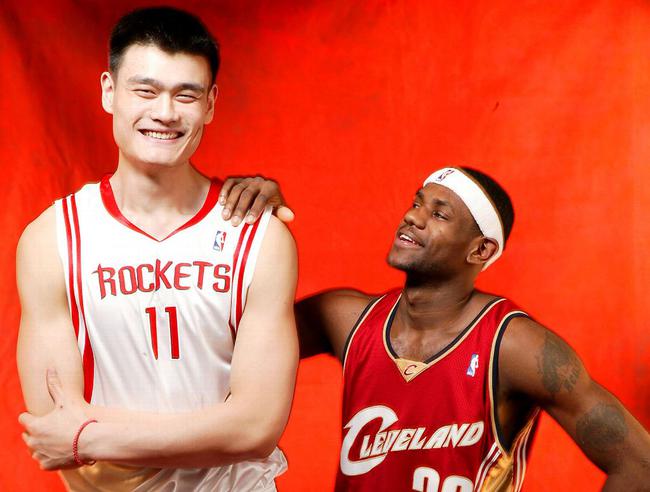 